Publicado en Madrid el 16/09/2019 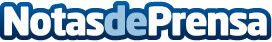 Alquilar pisos sin licencia turística a empresas es un 27% más rentable que el alquiler tradicionalLa PropTech identifica una tendencia al alza de los alquileres corporativos, que facilitan a los propietarios la ocupación durante todo el año frente a la estacionalidad de los alquileres turísticos y ganan peso como alternativa para los pisos vacíosDatos de contacto:Homyspace674 71 91 54Nota de prensa publicada en: https://www.notasdeprensa.es/alquilar-pisos-sin-licencia-turistica-a Categorias: Nacional Inmobiliaria Finanzas Turismo Emprendedores Recursos humanos http://www.notasdeprensa.es